M2_La ventanaLa mujeres en La casa en Mango StreetIntroducción:Mirad este cuadro y en parejas realizad las siguientes tareas:Inventad una historia: ¿quién es esa mujer, qué está haciendo, por qué está ahí, qué está pensando, cómo se siente, etc…?Imaginad que sois el pintor: dadle un nombre al cuadro.Poned vuestros resultados en común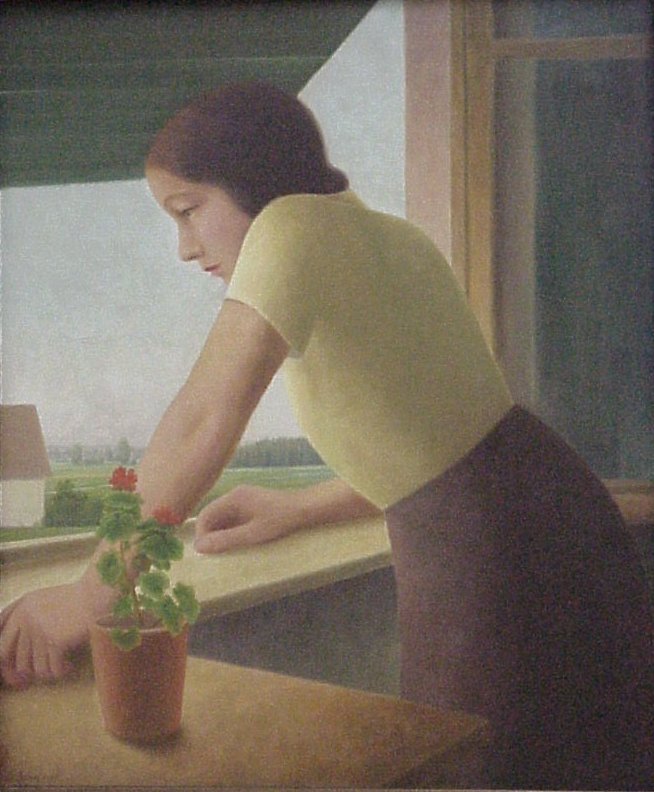 Georg_Schrimpf_Ausschauende_1932-1.jpg [CC BY-SA 3.0)], von Georg Schrimpf via Wikimedia CommonsPuzle de expertos (ver M3). La organización dependerá del número de alumnos y de las circunstancias concretas de la clase.Con los resultados de las viñetas leídas en clase,analizad el papel que las mujeres desempeñan en el mundo en el que se mueve Esperanzainterpretad la actitud de Esperanza hacia esa imagen de las mujeresexplicad qué significa la imagen de una mujer mirando por la ventana en el contexto de la obra